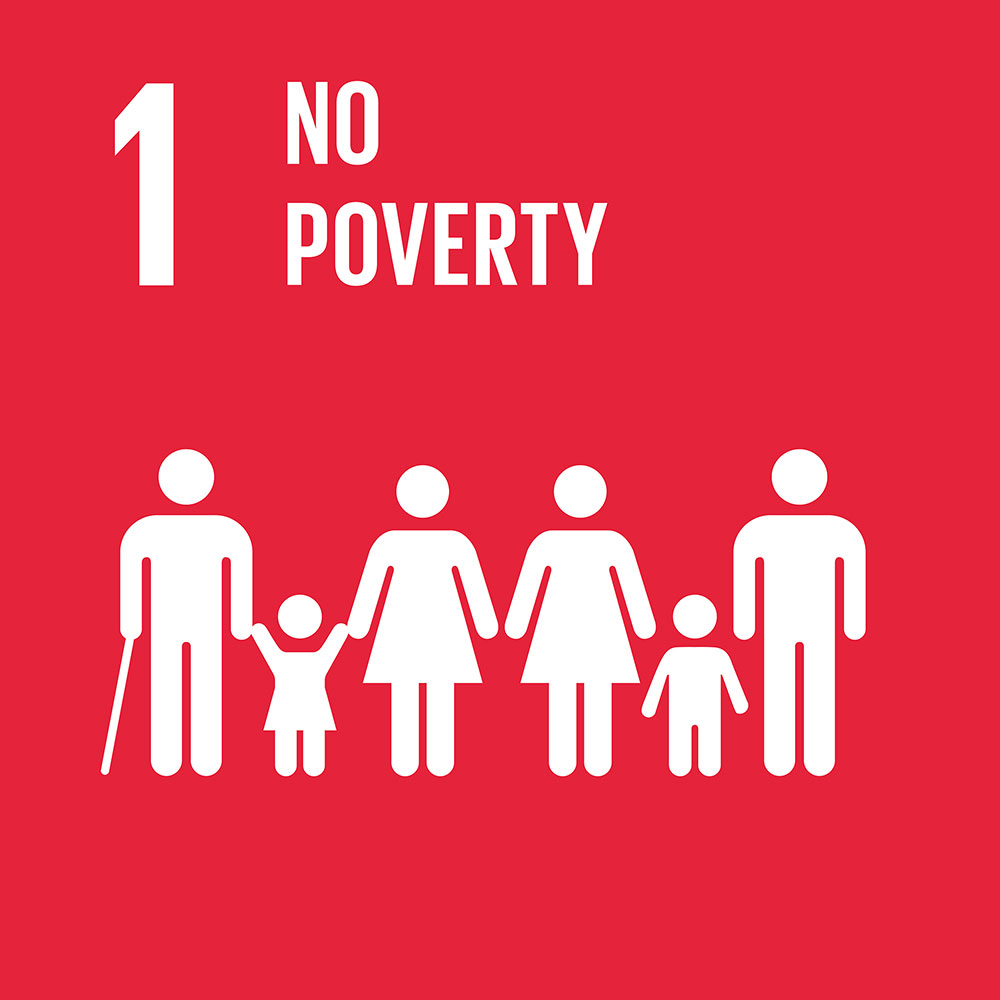 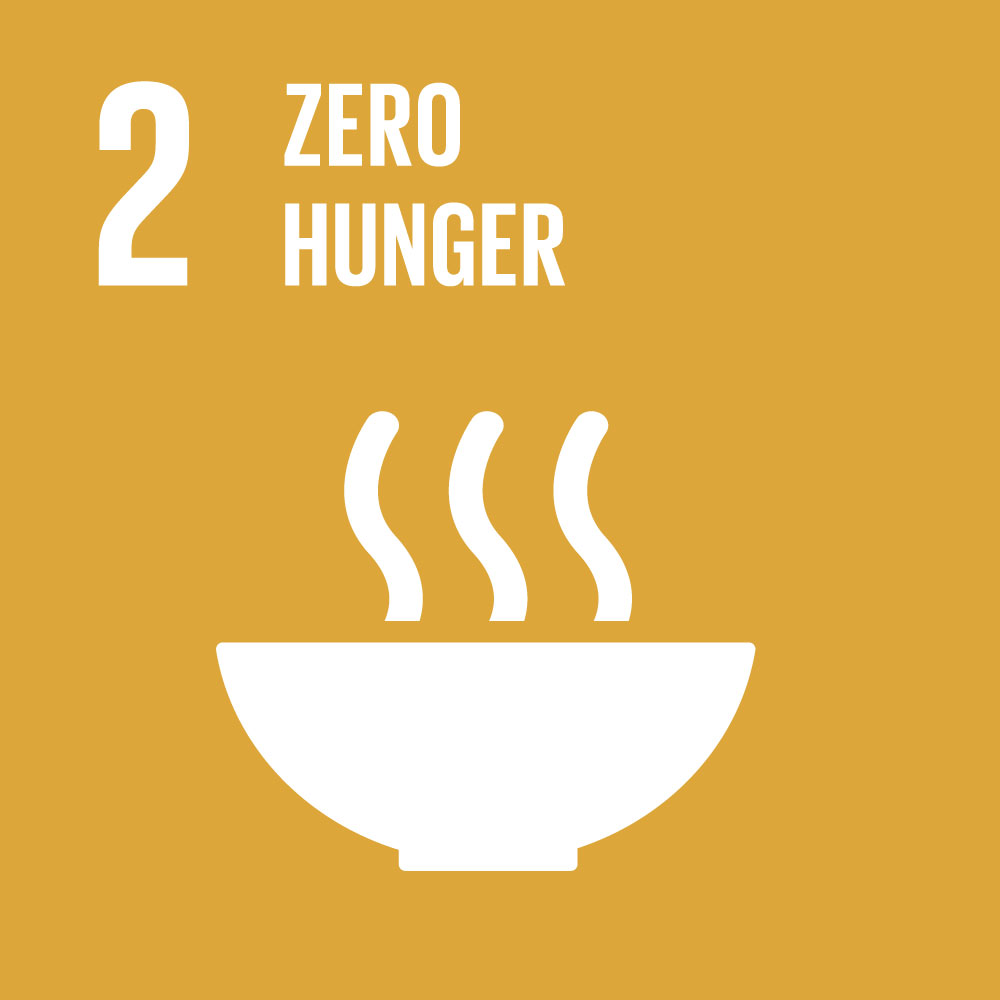 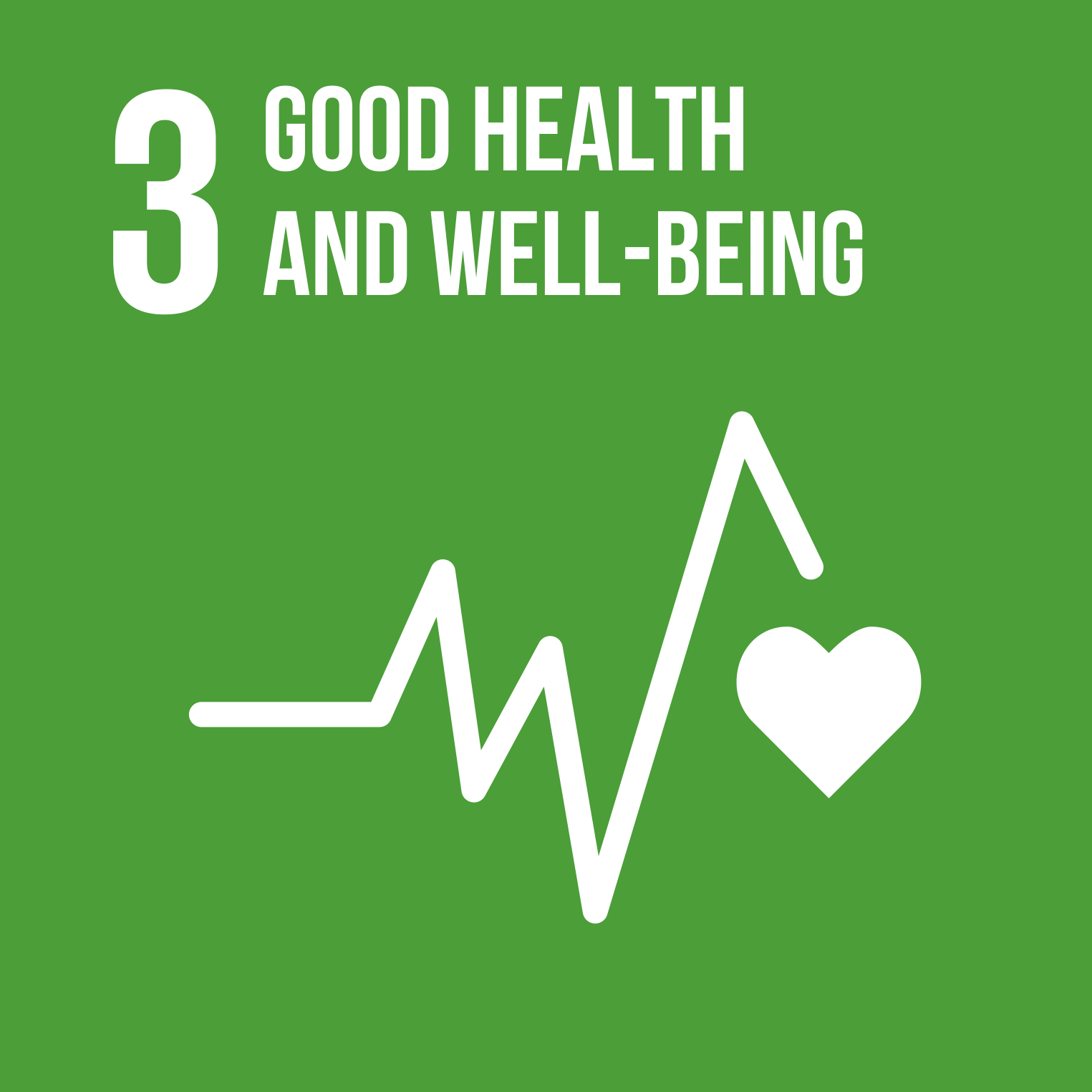 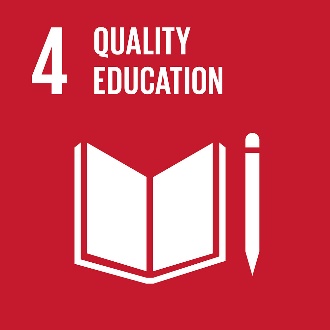 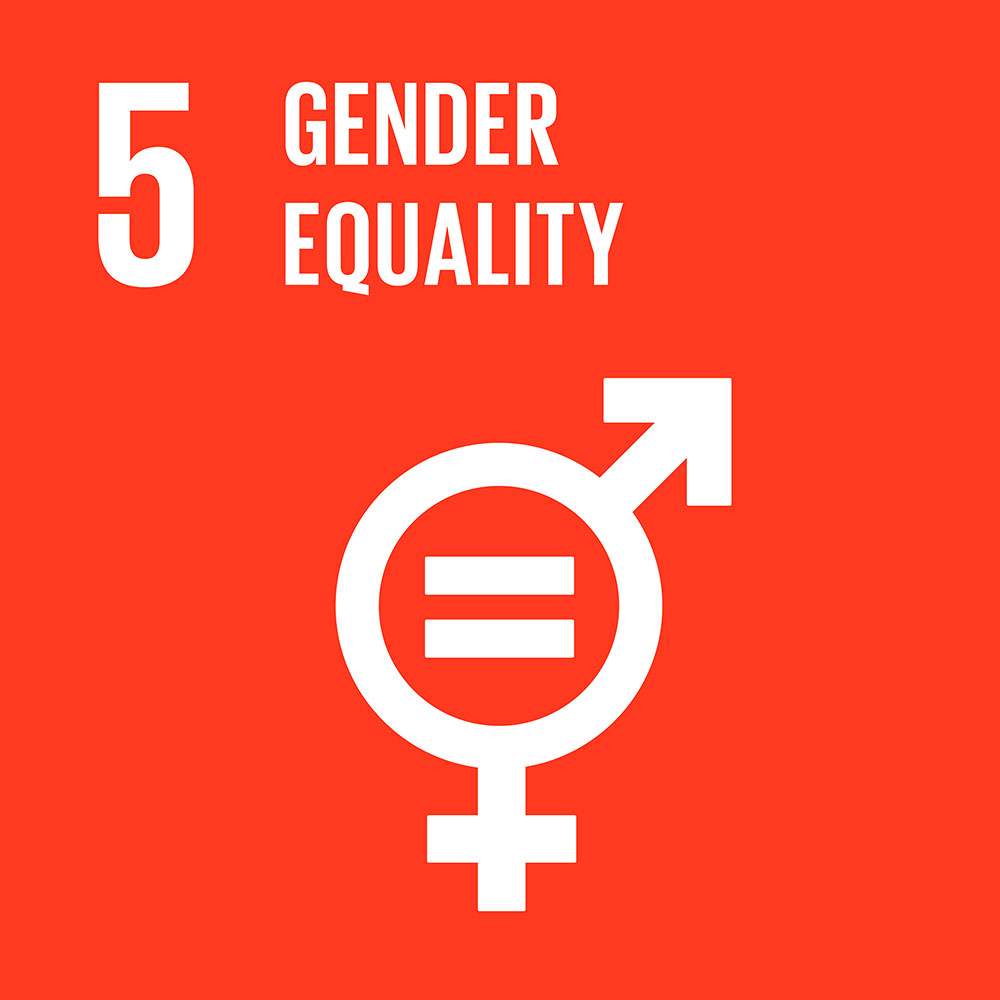 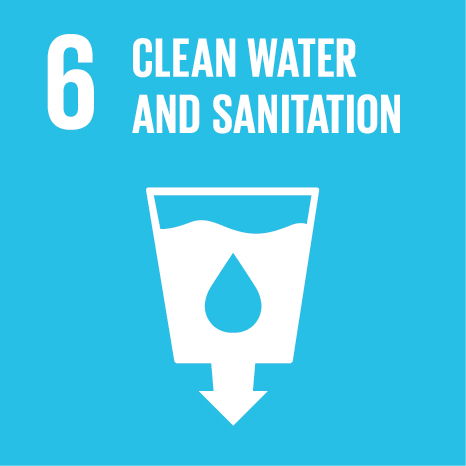 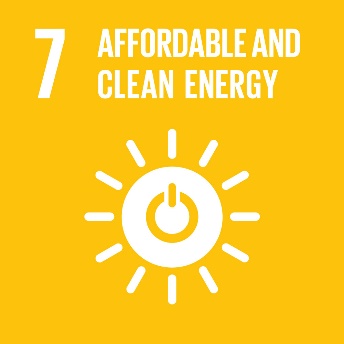 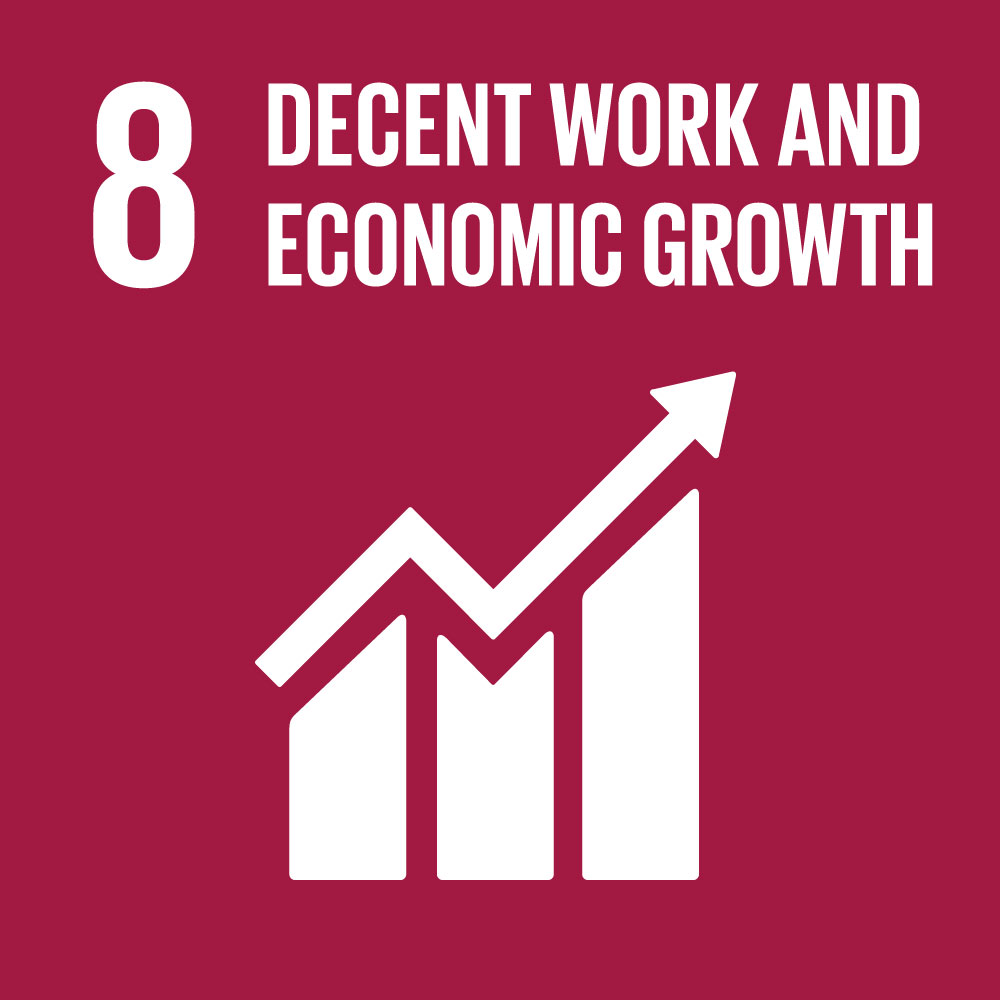 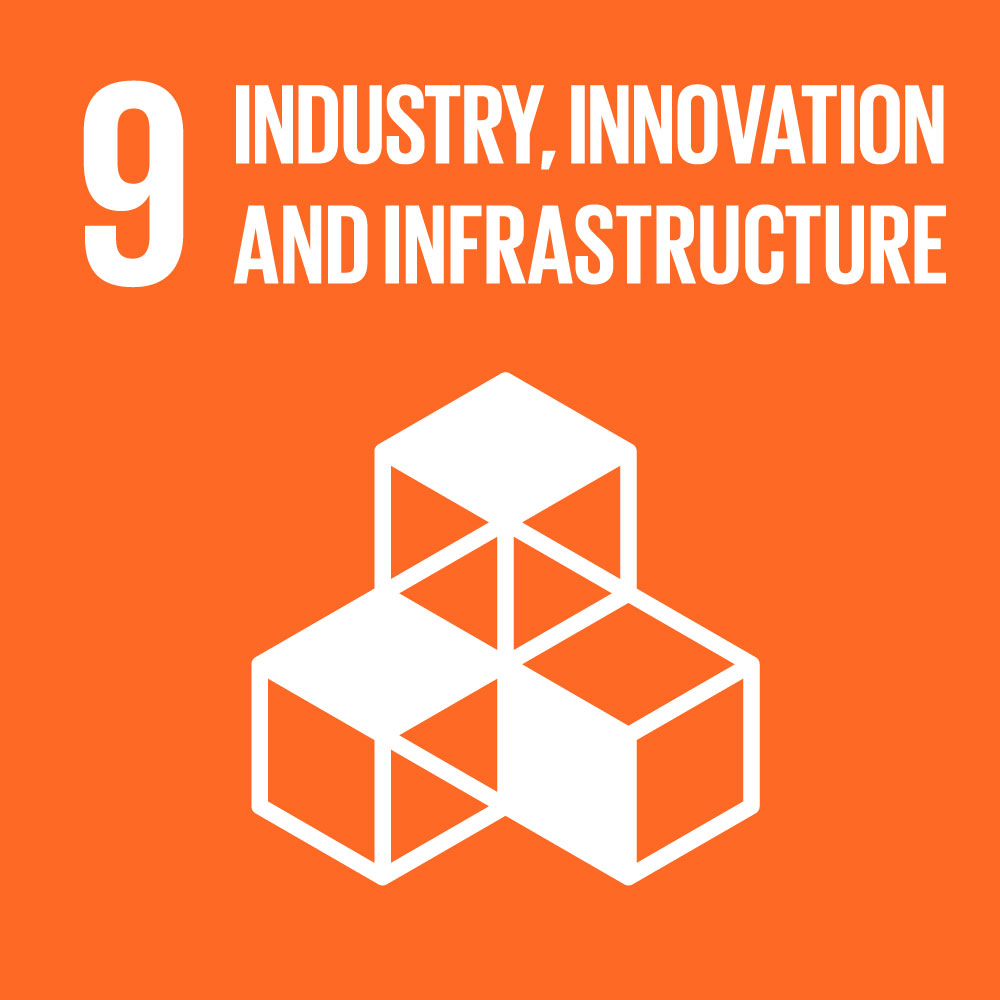 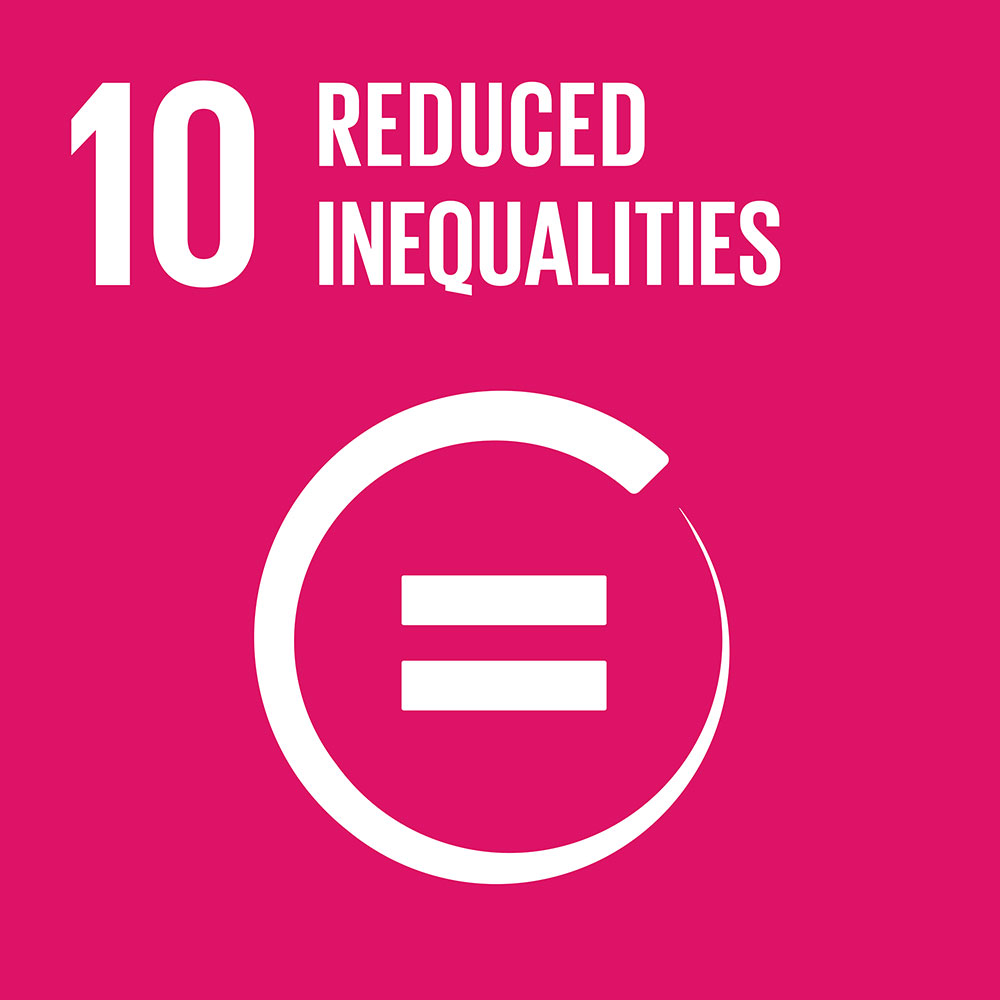 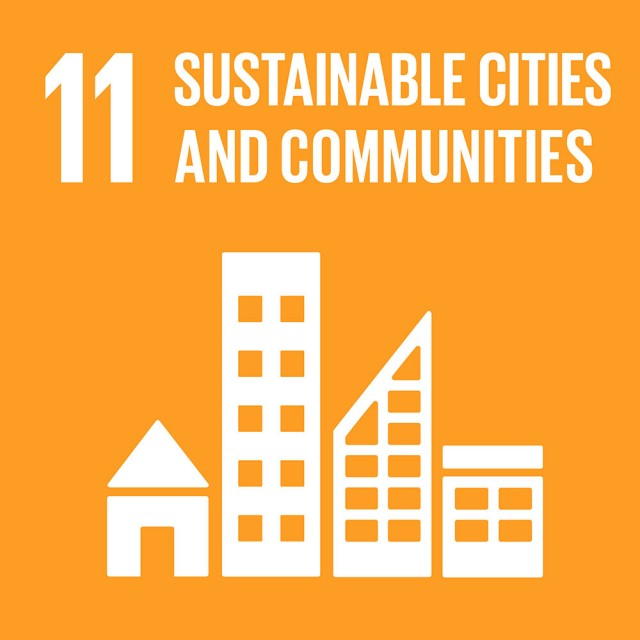 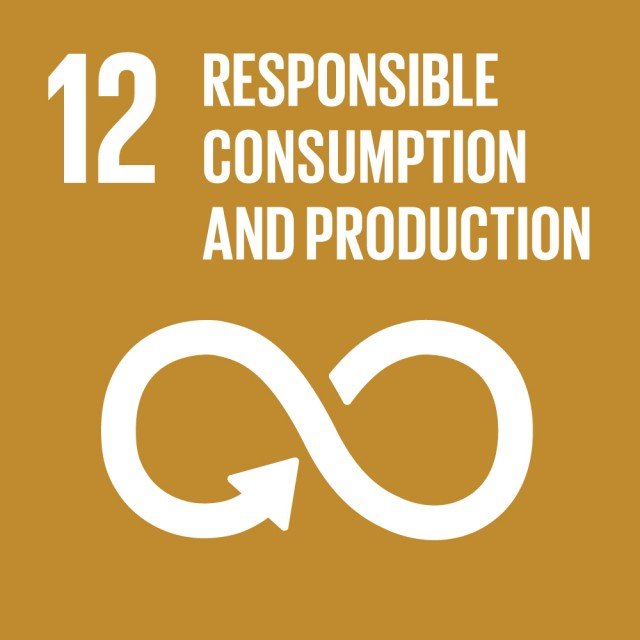 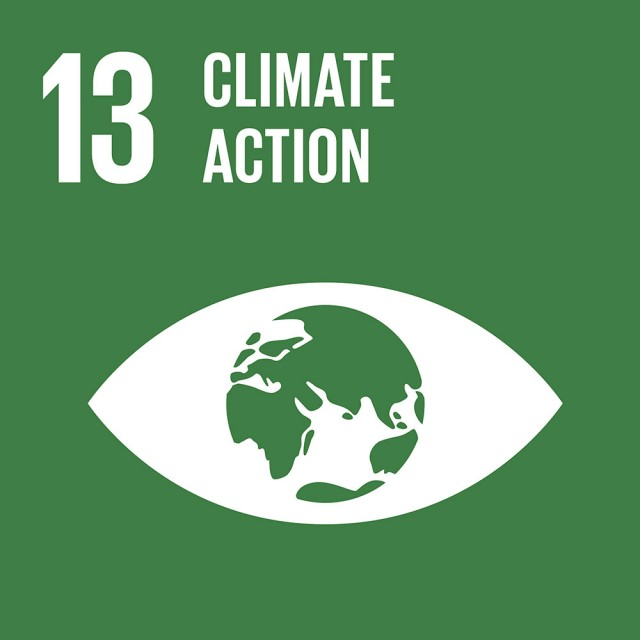 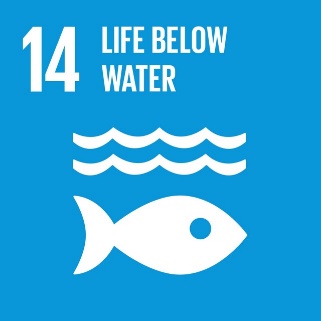 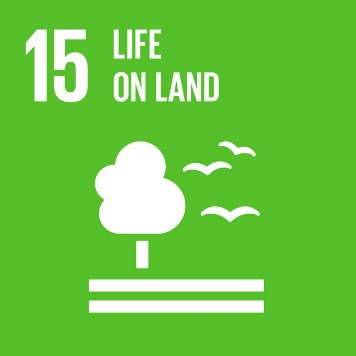 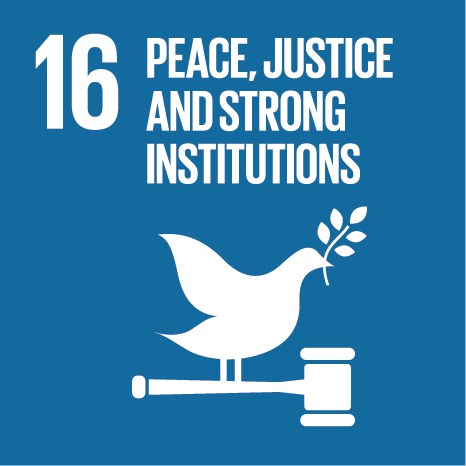 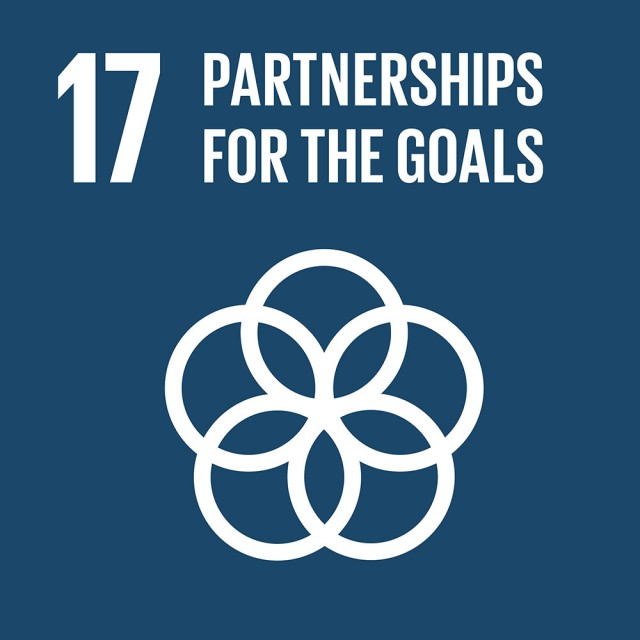 РавенствоЩастливи децаобразование за всичкиВъзможностиРеализиран потенциалСбъднати мечтиУсмивкиПродуктивен и  пълноценен животХрана и вода за всичкиРабота за всичкиДостъпно здравеопазванеДом за всяко семействоустойчиво селско стопанство съвременни технологииустойчиво земеделиесправедливостдостатъчно храна за всичкиСветовна програма за  премахване на гладаОбединяване на всички правителства и организации за решаване на проблема с гладагрижа на всичкиЗдравословен живот за всички  и за всички възрастиБлагополучиеМодерно здравеопазване за всичкиПревенция на заболяваниятаОбучение за здравословен начин на животЗдравословно мисленеПовече фондове за здравеопазванетеПовече фондове и инвестиции за модерно здравеопазванеФормиране на хигиенни навициРавенство Образование за всичкиПриобщаващо образованиеСветът на възможноститеДостъпно образование Образование съответстващо на нуждите на модерното времеДигитални технологииМодерноПрофесионално ориентираноРеализацияРавенство на половетеЕднакви възможности за работа и кариерно развитие за жени и мъжеЕднакви заплати за мъже и жени при един и същ вид трудПроспериращ святЕднакви възможности за образование, работа, здравеопазване,бъдещеРавнопоставеност при вземане на решенияНулева дискриминация на половетеПаритетТолерантностОбразованиеКариерно развитиеСанкцииЗакониРазвита икономикаДобра инфраструктураПрясна вода за всичкиДостатъчно вода за всичкиКачествена храна и препитания за всичкиХигиенаПревръщане на водата и хигиената в реалност за всичкиЧистотаПречистванеИвестицииЗакониСанкцииЕкологияКанализацияИновацииВъзобновяемяНови източници за енергияЕкологияСанкцииЗакониНулева корупцияПрозрачностПриродни ресурсиЕлектричествоСлънцеВодаПредприемачествоИновацииКачествоРаботни честаБизнесГлобализацияОбразованиеИнфраструктураОбучениеРавенствоМодерни технологииДигитализацияНови ресурсиИновацииИнвестицииПрогресИкономикаМодернизацияДигитализацияПроучванияУстойчивостПредприемачествоИнфраструктураЗакониСанкцииИндустриализацияДанъчни облкчения за иновативностРавенствоПравосъдиеПрозрачностРавенствоИкономикаПриобщаванеОбразованиеРаботаПраваСилни институцииСтандартТранспортОколна средаПриродни ресурсиВъзобновяеми източници на енергияОбразованиеУрбанизацияПриродозащитни програмиИвнестицииИновацииРециклиранеОбразованиеПревенцияЕфективни програмиЕкологияВзаимопомощБлаготворителностОтговорностНамаляване на свръхконсумациятаВъзпитаниеПромениЕкологияЗащитаВъзпитаниеОбразованиеИновацииПроучванияИвестицииСанкцииЗакониПриродосъобразенРециклиранеРедуциране на  найлонови торбички и пластмасови изделияФилтриранеПречистванеОбразованиеВъзпитаниеСилни институциинекорупционни практикиЗакониЗащитаПриродаГориЕкосистемаЗащитаЕкологияСилни институцииОбразованиеВъзпитаниеРезерватЗеленинаИнициативиИнвестицииАнгажираностСправедливостЕфективни институции на всички ниваРедуциране на насилието срещу деца Редуциране на трафик на хораПрозрачност в действията на институциитеНезависими институции  за защита на човешките праваРедуциране на корупцията в правосъдието и полициятаЗакониПравосъдиеСправедливостПолицияАнгажираностПраваМирЕвропейски съюзМеждународни организацииСътрудничествоАнгажираностИдентифициране на проблемитеЕфективни програмиДостъп до информацияПрозрачностШироко популяризиранеАнгажираност на всички